Муниципальное автономное образовательное учреждение «Гимназия № 8» г. Перми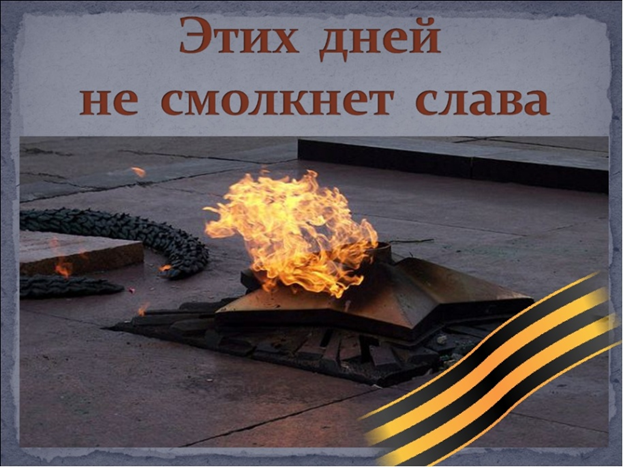 Проект«Этих дней не смолкнет слава!», посвящённый 75-летию Победы в Великой Отечественной войнеАвтор:Классный руководитель 6-В класса : Ибрагимова Елена ВикторовнаПермь -2019-2020Вспомним всех поименно,Горем вспомним своим…Это нужно - не мёртвым! Это надо – живым! Актуальность данной темы:В 2020 году исполняется знаменательная дата – 75-летие Победы в Великой Отечественной войне.Патриотическое воспитание подрастающего поколения всегда являлось одной из важнейших задач образования.. Детство и юность – самая благодатная пора для привития священного чувства любви к Родине.Чувство любви к Родине – это одно из самых сильных чувств. Без него человек не ощущает своих корней, не знает истории своего народа. Принимая участие в этом проекте, очень важно донести до учащихся – чувство личной ответственности за свою Родину и ее будущее, пробудить в них любовь к родной земле, формируя такие черты характера, которые помогут стать каждому достойным человеком и гражданином своей страны.Память о Великой Отечественной войне, ставшей уже далекой историей – это не только хроника, летопись и дневники, но это  её исторические уроки, вобравшие в себя опыт прошлого и устремление в настоящее и будущее. Все дальше вглубь истории уходят события, связанные с Великой Отечественной войной.Великая Отечественная война… Война!!! Сколько жизней унесло это страшное слово. Наш мир меняется, и меняются люди. Но память  о тех, кто сражался, и стал героем, кто не вернулся с кровавых полей сражений,  кто не покладая рук работал в тылу, о тех, чьё детство было украдено – память о них живёт, и будет жить вечно у нас в сердцах.. Передать эстафету памяти, показать учащимся величие и самоотверженность подвига людей, завоевавших Победу – одна из задач Проекта «Этих дней не смолкнет слава!» 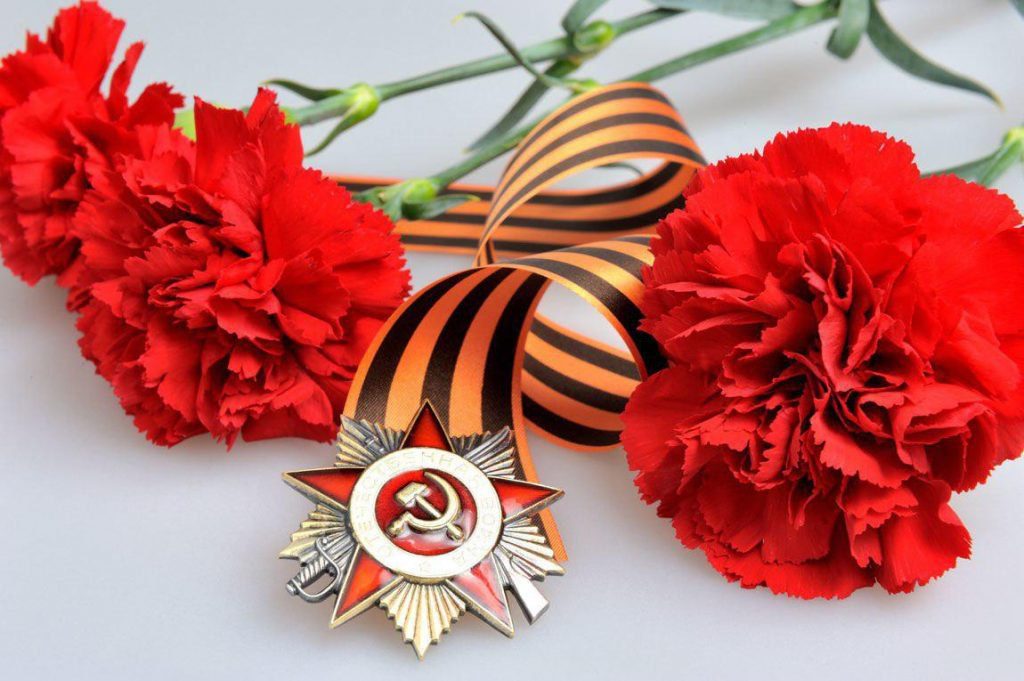 Проект направлен на развитие нравственно-патриотического воспитания личности ребёнка, любви к Родине, преданности, ответственности и гордости за неё. Основное назначение Проекта- создание условий для освоения ребятами социально значимого опыта в различных видах деятельности по гражданско-патриотическому воспитанию.Информационная карта проектаМеханизм реализации проектаОсуществление поставленных целей и задач проекта осуществляется посредством реализации  плана мероприятий, посвященных празднованию 75-летия Победы в  Великой Отечественной войне, рассчитанных на период с октября 2019г. по май 2020 года. Каждое мероприятие имеет свое название и предполагает проведение различных Акций; творческую,  исследовательскую деятельность детей, а также проведение социально-значимых дел.План мероприятий в рамках проекта «Этих дней не смолкнет слава», посвященного 75-летию Победы в Великой Отечественной ВойнеПредполагаемые конечные результаты.В ходе реализации проекта планируется достичь следующих результатов:1. Достижение цели - пробудить интерес подрастающего поколения к героям и событиям Великой Отечественной Войны;2. Развитие и становление патриотического самосознания учащихся станут главной целью патриотического воспитания современных детей;3. Закрепление сведений о героях в памяти учащихся, с помощью презентаций и выступлений4. Повышение уровня грамотности среди учащихся;5. Приобретение учащимися навыков самостоятельного сбора информации из разных источников;6.  Будет создан новый банк информации о героях и их подвигах, о городах-героях сделаны новые презентации, которые также можно будет использовать в последующем дляна классных часах.Таким образом, основным результатом проекта будет являться достижение поставленной цели, которая заключалась в том, чтобы помочь новому поколению получить и сохранить бесценное наследие своего героического народа.Каждый человек, живущий не только в этой великой стране, но и на прекрасной планете Земля, должен помнить тех, кто подарил им этот прекрасный, солнечный и мирный день. Тех, кто отдал свои еще не начавшиеся жизни за великое дело – борьбу с мировым злом в лице фашизма. Предполагаемые затраты и источники финансирования.Положительная сторона проекта состоит в том, что его осуществление требует минимальных финансовых затрат – издержки, связанные с технической стороной демонстрации проекта (затраты на раздаточный материал, сбор информации, изготовление стенда силами учащихся и родителями).Предполагаемый охват людей по итогу осуществления Проекта ______При реализации Проекта будет создано:Выставки ___________Благотворительные акции_____________Выездные поездки в города-герои____________Экскурсии на военные темы в г.Перми____________Классные мероприятия по военной тематике__________Научно-практические проекты______________Приложение 1.План проведения тематических пятиминуток в классах и в начальной школев рамках проекта «Этих дней не смолкнет слава», посвященного 75-летию Победы в Великой Отечественной Войне1.Выступления учащихся проходят в начале урока литературы (презентация). 2. Выступления в начальной школе проходят в начале урока( порядок урока может меняться);4-е классы –  понедельник 5 урок 3 -е классы - среда -1-2 урок2-е классы -   пятница 2 урок1-е классы  - пятница 5 урокИтог: количество выступлений в начальной школе: _________№Структурные компонентыСодержание1Наименование ПроектаПроект «Этих дней не смолкнет слава!», посвященный 75-летию Победы в Великой Отечественной войне2Сроки реализацииоктябрь 2019г.- май 2020г.3Организатор и руководитель ПроектаИбрагимова Елена Викторовна, классный руководитель 6-в и 5-в классов4УчастникиУчащиеся и родители 6-в и 5-в классов6Цельразвитие у школьников гражданской позиции, патриотических чувств, любви к Родине на основе расширения представлений детей о победе защитников Отечества в Великой Отечественной войне7ЗадачиВоспитывать чувство патриотизма, уважение к прошлому своего народа, любовь к Отечеству;Воспитывать  уважение к ветеранам, труженикам тыла, детям  Великой Отечественной войны; Расширить знания  учащихся об исторических событиях ХХ века.(о Великой Отечественной войне)Вовлечь ребят в социально-значимые дела по задуманному плану проекта.Организовать продуктивную совместную деятельность организаторов, партнеров и участников проекта.Развивать коммуникативные навыки, интеллектуальные и творческие способности подростков в совместной общественно-полезной, социально-активной и познавательной деятельности. 8Этапы реализации проектаОрганизационно-адаптационный(планирование, подготовка презентаций, сбор материаладля мероприятий, составление  графика мероприятий)–до 30.12.2019 года;Основной(работа по проекту на всех уровнях, мониторинг промежуточных результатов реализации проекта)– январь 2019г.– май 2020 г.;Аналитический –(подведение итогов работы в рамках проекта, оформление папки по итогам проекта)- май2020г..9Предполагаемые результаты проектаРеализация Проекта позволит привлечь внимание подростков к событиям Великой Отечественной войны, обогатит духовный мир, приобщит подрастающее поколение к национальной истории и воспитанию гражданственности, патриотизма и любви к Родине;Участие в социально-полезной деятельности будет способствовать приобретению новых навыков социального общения, развитию у детей чувства гордости за свой труд; проявление подрастающим поколением  внимания и уважения к ветеранам, пожилым людям.№МероприятияСрокиОтветственныестатус1.Тематические классные часы,беседы, выступления в начальных классах, посвященные ВОВ03.02 -01.05.2020 Согласно составленному  плану (Приложение 1)Классный руководитель, Учащиеся 6-в и 5-вшкольный2Участие в очном туре НПК всероссийского конкурса "Мы гордость Родины) г.Москва25.10.2019 Классный руководитель, Чугайнова У. Иванов Е.всероссийский3Поездка в Санкт-Петербург Тема экскурсии «Дорога жизни»01-05.11.2019Учащиеся 6-в и 5-вшкольный4«Посещение выставки военного оружия и военной формы в Стрелковом клубе "Одиссей"Ноябрь 2019Учащиеся и родители 6-В класса (КССП - клуб пап)классный5Акция "Новогодний подарок ветерану"Декабрь 2019Род комитет школьный6.Конкурс рисунков «Война и мир»Март- апрель 2020(до 10 апреля)Классный руководитель, Учащиеся 6-в и 5-вшкольный7Спортивно - патриотическая игра "Мы наследники воинской славы"29.02 2020Классный руководитель, КССП -клуб пап.районный8Акция "Коробка Храбрости"10.02 – 15.03.2020 Учащиеся и родителирайонный9Экскурсии по военным музеям школ Кировского района(школа.71, 27)Март-апрель.2020Учащиеся 5-в и 6-врайонный10Выставка «Книги о войне из моей библиотеки»02-04.2020Учащиеся 5-в и 6-вклассный11Стенд "Военное фото из альбома нашей семьи"Февраль 2020Учащиеся 5-в и 6-в, родителиклассный12Вечер Памяти (встречи с ветеранами из класса)22.04 – 27.04 2020Учащиеся 5-в и 6-в, родителиклассный13Выставка «Военная техника» (поделки своими руками)01-20.04. 2020Классный руководитель, Учащиеся 6-в и 5-в  классный14.Квест-игра "Бронекатер АК-454" (для 19 школы и родителей)Апрель 2020Учащиеся 6-врайонный15НПК  (выступление с проектом)21-24.03.2020. МоскваИбрагимова Е.В.всероссийский16Поездка в.Волгоград –город -герой30.04 – 06.05.2020Учащиеся,родителишкольный17.Участие в Акции «Бессмертный полк»Май-2020Учащиеся и родители районныйДата проведенияНазвание города-героя и героя ВОВОтветственныйфевральфевральфевраль03. - 07И.Г.Лядов, Маршал Рыбалко, город ЛенинградБорозенко О., Уткина О.,Чугайнова У.Иванов.Е, Еговцев Т.10 - 14Федосеев.МоскваБорзунова Н, Мусалёв ДСтаркова Д, А. Айрапетян17 -21ХуданинБрестБусыгина, СедусоваВасёв, Дубовская24 - 28ТанцоровТулаКлимовСушин, Уховмартмартмарт02-06УшаковСмоленскИвановЧелнокова, Ярушин09-14НахимовНовороссийскМусалёвСоловьёв,Чугайнова16-21Юнг ПрикамьяСевастопольСердитыхГолубчиков, Магасумовапрельапрельапрель06 - 10ПанфиловОдессаМехоношинаЗагидуллин, Пепеляев13 -17Минск, Курск Мавлеева, ЧариковаАблаков, Голдобина20 – 25КиевКерчьМехоношина, ЛогвиненкоПолыгалова, Лесникова27-30ВолгоградМусалёв